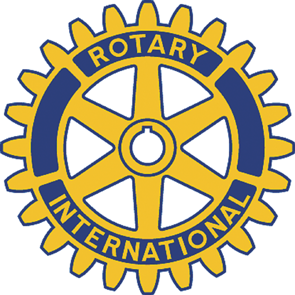 2015 ‘PRIDE OF WORKMANSHIP’ AWARDNOMINATION FORMNAME OF COMPANY/EMPLOYER   _________________________________________________BUSINESS ADDRESS			   ________________________________________________EMAIL ADDRESS			  ________________________________________________TELEPHONE NUMBERS		  Business _______________   Mobile __________________NATURE OF BUSINESS		   ________________________________________________CONTACT PERSON			   ________________________________________________FULL NAME OF NOMINEE	            _________________________________________________EMPOLYED AS			       	 _________________________________________________PRIVATE ADDRESS	    		 _________________________________________________CONTACT DETAILS			 Mobile ______________     Email ______________________Clearly explain why you believe this employee is worthy of an award for “Pride of Workmanship”Please be precise as your statement will be used to select those candidates who will be presented with this prestigious Award.  (Attach details if insufficient space)	SIGNATURE OF NOMINATOR	__________________________________POSITION				__________________________________“Service above self ”